EZOP- basne         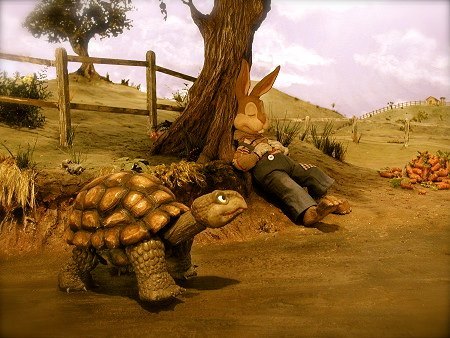 Ezopa zovemo ocem basni-smatra se da je autor 426 basni.Bio je rob koji je služio kod mnogih gospodara,a zbog njegove mudrosti,posljednji gospodar darovao mu je slobodu.Ezop je bio nepismen  i svoje je basne pričao,ne zapisivaoBASNA-kratka priča u kojoj su glavni likovi životinje koje imaju osobine ljudi.Svaka basna nas nečemu pouči .                                        KORNJAČA I ZECU jednoj svađi kornjača i zec nisu se mogli usaglasiti tko je brži.Dogovore se za vrijeme i mjesto utrke.Zec nije bio zabrinut za konačni uspijeh jer je vjerovao u svoju brzinu.Legne uz cestu I počne spavati.Budući da je bila svijesna svoje sporosti,kornjača prijeđe cijeli put bez zaustavljanja te prestigne zaspaloga zeca.Na kraju je pobijedila i odnijela nagradu.Pročitaj basnuOdgovori kratko na pitanja/ odgovore napiši u bilježnicu-Zašto su zec i kornjača dogovorili utrku?-Zašto se zec odlučio odmoriti?-Ulažeš li ti truda u neki posao iako misliš da si u tome dobar/dobra?OSOBINE LIKOVA-prepiši u bilježnicuZec-samouvjerenKornjača-uporna,svjesna svojih sposobnostiPouka:Trud ,rad i upornost se uvijek isplate